AVEC LES ASYMPTOTES C’EST FACILE !Commentaire : Etudes graphiques de fonctions du type homographique en s’appuyant sur les asymptotes (horizontale et verticale).Consignes pour l’exercice :- On pourra s’aider de la calculatrice pour effectuer de façon soignée les représentations graphiques demandées.- On fera apparaitre pour chaque courbe les asymptotes (horizontale et verticale).- Aucune étude de fonction détaillée n’est attendue.1) Sans justification, tracer la courbe représentative de la fonction f définie sur ℝ  par  .2) a) On considère les fonctions  définies sur ℝ par  , . Dans un nouveau repère, représenter de différentes couleurs les courbes des fonctions  pour b prenant les valeurs 2, 1, 0 puis -1.    b) On considère les fonctions  définies sur ℝ par  , . Dans un nouveau repère, représenter de différentes couleurs les courbes des fonctions  pour a prenant les valeurs 2, 1, -1 puis -2.3) a) Démontrer que les courbes représentatives des fonctions  ont pour asymptote une droite d’équation  .    b) Démontrer que les courbes représentatives des fonctions  ont pour asymptote une droite d’équation   .4) Pour chacune des représentations graphiques ci-dessous, donner en justifiant l’expression d’une fonction qui pourrait « au mieux » lui correspondre.Dans chaque cas, on veillera à ce que la courbe de fonction proposée respecte les mêmes variations et possède les mêmes asymptotes (horizontale et verticale).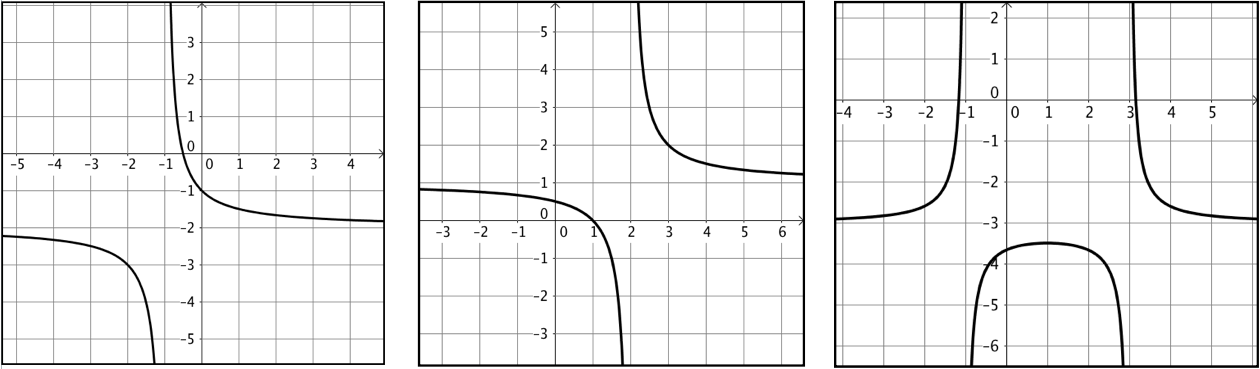 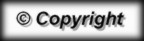 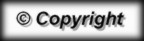 